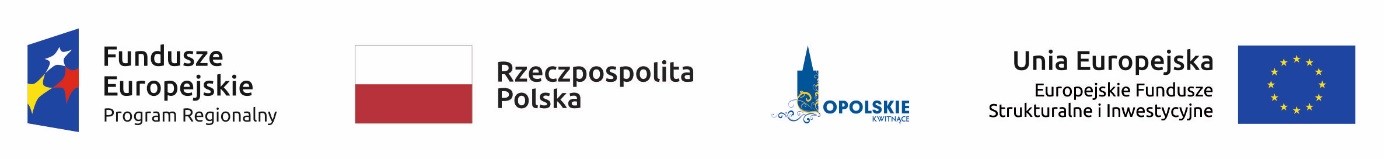 Informacja o składzie komisji oceny projektów powołanej w ramach działania 10.3 E-usługi publiczne RPO WO 2014-2020. Źródło: Opracowanie własne na podstawie Protokołu z prac komisji oceny projektów.Lp.Imię i nazwiskoFunkcja1.Jacek PartykaPrzewodniczący komisji oceny projektów (pracownik IOK)2.Tomasz CisekCzłonek zespołu oceniającego w ramach kryteriów merytorycznych (ekspert)3.Damian KocotCzłonek zespołu oceniającego w ramach kryteriów merytorycznych (ekspert)4.Marcin BrzezińskiCzłonek zespołu oceniającego w ramach kryteriów merytorycznych (ekspert)5.Błażej KoskaCzłonek zespołu oceniającego w ramach kryteriów merytorycznych (ekspert)6.Iwona MstowskaCzłonek zespołu oceniającego w ramach kryteriów merytorycznych (ekspert)7.Eugenia ZawadzkaEkspert opiniujący dokumentację w zakresie oceny oddziaływania na środowisko8.Krzysztof BadoraEkspert opiniujący dokumentację w zakresie oceny oddziaływania na środowisko9.Aleksandra ZapałaCzłonek zespołu oceniającego w ramach kryteriów formalnych (pracownik IOK)10.Piotr BłaszczykCzłonek zespołu oceniającego w ramach kryteriów formalnych (pracownik IOK)11.Joanna Dybała-WaleckoCzłonek zespołu oceniającego w ramach kryteriów formalnych (pracownik IOK)12.Katarzyna WójcikCzłonek zespołu oceniającego w ramach kryteriów formalnych (pracownik IOK)13.Anna Wolny-ChrobotCzłonek zespołu oceniającego w ramach kryteriów formalnych (pracownik IOK)14.Wiktoria Fedunik-SzydełkoCzłonek zespołu oceniającego w ramach kryteriów formalnych (pracownik IOK)15.Małgorzata KąpałaCzłonek zespołu oceniającego w ramach kryteriów formalnych (pracownik IOK)16.Marcin FarońCzłonek zespołu oceniającego w ramach kryteriów formalnych (pracownik IOK)17.Bogusław KaczmarekCzłonek zespołu oceniającego w ramach kryteriów formalnych (pracownik IOK)18.Grzegorz FedynyszynCzłonek zespołu oceniającego w ramach kryteriów formalnych (pracownik IOK)19.Bartłomiej WiszniewskiCzłonek zespołu oceniającego w ramach kryteriów formalnych (pracownik IOK)20.Anna ŻeliźniakCzłonek zespołu oceniającego w ramach kryteriów formalnych (pracownik IOK)21.Małgorzata KasperkiewiczCzłonek zespołu oceniającego w ramach kryteriów formalnych (pracownik IOK)22.Barbara ButyńskaCzłonek zespołu oceniającego w ramach kryteriów formalnych (pracownik IOK)